ПРОЕКТАДМИНИСТРАЦИЯ ВЛАДИМИРСКОГО СЕЛЬСКОГО ПОСЕЛЕНИЯ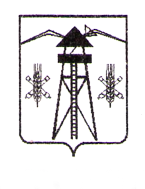 ЛАБИНСКОГО РАЙОНАП О С Т А Н О В Л Е Н И ЕОт                                                                                                          №ст-ца Владимирская Об утверждении муниципальной программы «Обеспечение первичных мер пожарной безопасности Владимирского сельского поселения Лабинского района на 2024-2026 годы»В целях обеспечения первичных мер пожарной безопасности на территории Владимирского сельского поселения Лабинского района, согласно Федеральному закону от 21 декабря 1994 года №69-ФЗ «О пожарной безопасности», Федеральному закону от 6 октября 2003 года №131 «Об общих принципах организации местного самоуправления в Российской Федерации», Федеральному закону от 6 мая 2011 года №100-ФЗ «О добровольной пожарной охране», в соответствии со статьей 179 Бюджетного кодекса Российской Федерации,  п о с т а н о в л я ю:1. Утвердить муниципальную программу «Обеспечение первичных мер пожарной безопасности Владимирского сельского поселения Лабинского района на 2024-2026 годы» (прилагается).         2. Общему отделу администрации Владимирского сельского поселения Лабинского района (Зенина) обнародовать настоящее постановление и разместить на официальном сайте администрации Владимирского сельского поселения Лабинского района в сети Интернет.3. Контроль за выполнением настоящего постановления оставляю за собой.4.Постановление вступает в силу с 01 января 2024 года.Глава администрации Владимирского сельского поселения Лабинского района           					И.В.ТараськоваХарактеристика текущего состояния и прогноз развития соответствующей сферы реализации муниципальной программы «Обеспечение первичных мер пожарной безопасности Владимирского сельского поселения Лабинского района на 2024-2026 годы»       Обеспечение необходимого уровня пожарной безопасности и минимизация потерь вследствие пожаров являются важными факторами устойчивого социально-экономического развития сельского поселения.      Несмотря на то, что вопросам обеспечения пожарной безопасности уделяется большое внимание, положение в этой области остается сложным.       В последнее время вопросы пожарной безопасности, безопасности жизни и здоровью людей обсуждаются на всех уровнях государственной власти и принимаются самые жёсткие меры для соблюдения всех установленных норм и правил. Разработана государственная концепция по созданию новых и модернизации существующих структур, призванных обеспечить пожарную безопасность людей, материальных ценностей и природных ресурсов. Ужесточены требования по мониторингу чрезвычайных ситуаций, значительно сокращены сроки реагирования и отчётности по действиям районного звена Российской системы по предупреждению и ликвидации чрезвычайных ситуаций, как в повседневной деятельности, так и в повышенных степенях готовности.        На территории Владимирского сельского поселения Лабинского района постоянно происходит возгорания сухой растительности в летний период. Сохранение существующих тенденций может привести к потерям, как в отношении материального ущерба, так и в отношении гибели людей.        Такое положение дел с обеспечением пожарной безопасности обусловлено комплексом проблем правового, материально-технического и социального характера, накапливающихся в сельском поселении десятилетиями и не получивших полного разрешения до настоящего времени, а также недостаточной подготовкой населения к действиям в случае пожара и других чрезвычайных ситуациях.          На сегодняшний день во Владимирском сельском поселении существуют проблемы финансирования первичных мер пожарной безопасности, оснащения добровольной пожарной дружины техническими средствами пожаротушения, оборудование, созданию искусственных водоемов.           Существующая система предупреждения чрезвычайных ситуаций природного и техногенного характера на территории Владимирского сельского поселения     не     всегда      эффективна.      Оснащение     нештатных аварийно-спасательных формирований позволит устранить этот пробел и значительно повысит безопасность жителей Владимирского сельского поселения.            Решение перечисленных проблем может быть реализовано только в рамках программных мероприятий. Мероприятия, проведение которых запланировано программным методом, будут способствовать повышению безопасности людей, а своевременно проведенные профилактические мероприятия повысят надёжность работы объектов жизнеобеспечения и объектов экономики Владимирского сельского поселения.         Исходя из опыта тушения пожаров, статистических данных о них, степени защищённости от пожаров зданий и домов, а также осведомленности населения об элементарных требованиях пожарной безопасности предполагается организация и проведение программных мероприятий, направленных на предупреждение пожаров.Цели, задачи и целевые показатели, сроки и этапы реализации муниципальной программы 2.4 Муниципальная программа реализуется в течение 2024-2026 гг. Этапы не предусмотрены.2.5 Методика расчета целевых показателей муниципальной программы «Обеспечение первичных мер пожарной безопасности Владимирского сельского поселения Лабинского района на 2024-2026 годы»:Перечень основных мероприятий муниципальной программы «Обеспечение первичных мер пожарной безопасности Владимирского сельского поселения Лабинского района на 2024-2026 годы»4. Обоснование ресурсного обеспечения муниципальной программы «Обеспечение первичных мер пожарной безопасности Владимирского сельского поселения Лабинского района на 2024-2026 годы»        4.1 Общий объем финансирования программы на 2024-2026 годы составляет                   тыс. рублей и осуществляется за счет средств местного бюджета (бюджета муниципального образования Владимирского сельское поселение), в том числе: 2024 год –    30,0 тыс. рублей;2025 год –     35,0 тыс. рублей;2026 год –      40,0 тыс. рублей.Средства бюджета Владимирского сельского поселения Лабинского района, направляемые на финансирование мероприятий программы, подлежат ежегодному уточнению при принятии бюджета Владимирского сельского поселения решением Совета Владимирского сельского поселения на соответствующий финансовый год.  В ходе реализации программы отдельные мероприятия, объемы и источники их финансирования могут корректироваться на основе анализа полученных результатов и с учетом реальных возможностей бюджета Владимирского сельского поселения Лабинского района. Координатор программы с учетом выделяемых на ее реализацию финансовых средств ежегодно уточняет целевые показатели и затраты по программным мероприятиям, механизм реализации программы, состав исполнителей.5. Методика оценки эффективности реализации муниципальной программы «Обеспечение первичных мер пожарной безопасности Владимирского сельского поселения Лабинского района на 2024-2026 годы»Оценка эффективности реализации муниципальной программы производится ежегодно и осуществляется в два этапа.На первом этапе осуществляется оценка эффективности реализации каждой из подпрограмм, ведомственных целевых программ, основных мероприятий, включенных в муниципальную программу, которая определяется с учетом:оценки степени реализации мероприятий подпрограмм (ведомственных целевых программ, основных мероприятий) и достижения ожидаемых непосредственных результатов их реализации (считается выполненным в полном объеме, если фактически достигнутое его значение составляет не менее 95 % от запланированного и не хуже, чем значение показателя результата, достигнутое в году, предшествующем отчетному, с учетом корректировки объемов финансирования по мероприятию);оценки степени соответствия запланированному уровню расходов;оценки эффективности использования средств бюджета Владимирского сельского поселения Лабинского района;оценки степени достижения целей и решения задач основных мероприятий, входящих в муниципальную программу.На втором этапе осуществляется оценка эффективности реализации муниципальной программы в целом, с учетом оценки степени достижения целей и решения задач муниципальной программы. Оценка эффективности реализации муниципальной программы осуществляется в соответствии с Типовой методикой оценки эффективности реализации муниципальной программы, предусмотренной Порядком принятия решения о разработке, формирования, реализации и оценки эффективности реализации муниципальных программ Владимирского сельского поселения Лабинского района, утвержденным постановлением администрации Владимирского сельского поселения Лабинского района от _______________ г. N ________. Методика оценки эффективности реализации муниципальной программы основывается на принципе сопоставления фактически достигнутых значений целевых показателей с их плановыми значениями по результатам отчетного года.Эффективность реализации муниципальной программы признается высокой в случае, если ее значение составляет не менее 0,9.Эффективность реализации муниципальной программы признается средней в случае, если ее значение составляет не менее 0,8.Эффективность реализации муниципальной программы признается удовлетворительной в случае, если ее значение составляет не менее 0,7.В остальных случаях эффективность реализации муниципальной программы признается неудовлетворительной.6. Механизм реализации муниципальной программы и контроль за ее выполнениемТекущее управление муниципальной программой осуществляет ее координатор специалист (специалисты) администрации Владимирского сельского поселения Лабинского района), который:- обеспечивает разработку муниципальной программы, ее согласование с координаторами подпрограмм, участниками муниципальной программы;- формирует структуру муниципальной программы и перечень координаторов подпрограмм, участников муниципальной программы;- организует реализацию муниципальной программы, координацию деятельности координаторов подпрограмм, участников муниципальной программы;- принимает решение о необходимости внесения в установленном порядке изменений в муниципальную программу;- несет ответственность за достижение целевых показателей муниципальной программы;- осуществляет подготовку предложений по объемам и источникам финансирования реализации муниципальной программы на основании предложений координаторов подпрограмм, участников муниципальной программы;- организует информационную и разъяснительную работу, направленную на освещение целей и задач муниципальной программы в печатных средствах массовой информации, на официальном сайте в информационно-телекоммуникационной сети Интернет;- ежегодно проводит оценку эффективности реализации муниципальной программы;- готовит ежегодный доклад о ходе реализации муниципальной программы и оценке эффективности ее реализации (далее - доклад о ходе реализации муниципальной программы);- размещает информацию о ходе реализации и достигнутых результатах муниципальной программы на официальном сайте в информационно-телекоммуникационной сети «Интернет»;- осуществляет иные полномочия, установленные муниципальной программой.Ведущий специалист администрации				Г.В.ДемяшкинаПРИЛОЖЕНИЕУТВЕРЖДЕНпостановлением администрации Владимирского сельского поселения Лабинского районаот __________№ ______Паспорт
муниципальной программы «        »Паспорт
муниципальной программы «        »Паспорт
муниципальной программы «        »Координатор муниципальной программыКоординаторы подпрограммы Администрация Владимирского поселения Лабинского районаНе предусмотреныАдминистрация Владимирского поселения Лабинского районаНе предусмотреныУчастники муниципальной программыПодпрограммы муниципальной программыАдминистрация Владимирского поселения Лабинского районаНе предусмотреныАдминистрация Владимирского поселения Лабинского районаНе предусмотреныЦели муниципальной программыЦели:-уменьшение количества пожаров, снижение рисков возникновения и смягчение последствий пожаров;-снижение числа травмированных и погибших на пожарах в результате своевременной помощи пострадавшим, -оказанной добровольной пожарной дружиной;-сокращение материальных потерь от пожаров;-создание необходимых условий для обеспечения пожарной безопасности, защиты жизни и здоровья граждан;-сокращение времени реагирования  добровольной пожарной дружины  на пожарыЗадачи:разработка и реализация мероприятий, направленных на соблюдение правил пожарной безопасности населением;организация работы  по  предупреждению  и  пресечению нарушений требований пожарной безопасности;информирование населения о правилах поведения и действиях при пожарах;сокращение пожаров.Цели:-уменьшение количества пожаров, снижение рисков возникновения и смягчение последствий пожаров;-снижение числа травмированных и погибших на пожарах в результате своевременной помощи пострадавшим, -оказанной добровольной пожарной дружиной;-сокращение материальных потерь от пожаров;-создание необходимых условий для обеспечения пожарной безопасности, защиты жизни и здоровья граждан;-сокращение времени реагирования  добровольной пожарной дружины  на пожарыЗадачи:разработка и реализация мероприятий, направленных на соблюдение правил пожарной безопасности населением;организация работы  по  предупреждению  и  пресечению нарушений требований пожарной безопасности;информирование населения о правилах поведения и действиях при пожарах;сокращение пожаров.Задачи муниципальной программы  Задачами являются:  - разработка и реализация мероприятий, направленных на соблюдение правил пожарной безопасности населением; - организация работы по предупреждению и пресечению   нарушений требований пожарной безопасности; - информирование населения о правилах поведения и действиях при пожарах;сокращение пожаров.Задачами являются:  - разработка и реализация мероприятий, направленных на соблюдение правил пожарной безопасности населением; - организация работы по предупреждению и пресечению   нарушений требований пожарной безопасности; - информирование населения о правилах поведения и действиях при пожарах;сокращение пожаров.Перечень целевых показателей муниципальной программыЦелевыми показателями выполнения программы будут являться:- доля памяток, листовок на противопожарную тематику, распространенных среди населения;-доля готовности добровольной пожарной дружины укомплектованной первичными средствами пожаротушения и специальной одеждой к тушению пожаров.Целевыми показателями выполнения программы будут являться:- доля памяток, листовок на противопожарную тематику, распространенных среди населения;-доля готовности добровольной пожарной дружины укомплектованной первичными средствами пожаротушения и специальной одеждой к тушению пожаров.Этапы и сроки реализации муниципальной программы- 2024 - 2026 годы, этапы не предусмотрены- 2024 - 2026 годы, этапы не предусмотреныОбъемы бюджетных ассигнований муниципальной программыВсего на 2024-2026 годы — 105,0 тыс. рублей, из них:2024 год - 30,0 тыс. рублей; 2025 год - 35,0 тыс. рублей;2026 год - 40,0 тыс. рублей. Из средств бюджета Владимирского сельского поселения Лабинского района.Объемы финансирования муниципальной программы подлежат корректировке с учетом возможностей местного бюджета.Всего на 2024-2026 годы — 105,0 тыс. рублей, из них:2024 год - 30,0 тыс. рублей; 2025 год - 35,0 тыс. рублей;2026 год - 40,0 тыс. рублей. Из средств бюджета Владимирского сельского поселения Лабинского района.Объемы финансирования муниципальной программы подлежат корректировке с учетом возможностей местного бюджета.Контроль за выполнением муниципальной программыАдминистрация Владимирского сельского поселения Лабинского районаАдминистрация Владимирского сельского поселения Лабинского района«Обеспечение первичных мер пожарной безопасности Владимирского сельского поселения Лабинского района на 2024-2026 годы»2.1 Цели муниципальной программы:-уменьшение количества пожаров, снижение рисков возникновения и смягчение последствий пожаров;-снижение числа травмированных и погибших на пожарах в результате своевременной помощи пострадавшим, -оказанной добровольной пожарной дружиной;-сокращение материальных потерь от пожаров;-создание необходимых условий для обеспечения пожарной безопасности, защиты жизни и здоровья граждан;-сокращение времени реагирования  добровольной пожарной дружины  на пожарыЗадачи:разработка и реализация мероприятий, направленных на соблюдение правил пожарной безопасности населением;организация работы  по  предупреждению  и  пресечению нарушений требований пожарной безопасности;информирование населения о правилах поведения и действиях при пожарах;сокращение пожаров.«Обеспечение первичных мер пожарной безопасности Владимирского сельского поселения Лабинского района на 2024-2026 годы»2.1 Цели муниципальной программы:-уменьшение количества пожаров, снижение рисков возникновения и смягчение последствий пожаров;-снижение числа травмированных и погибших на пожарах в результате своевременной помощи пострадавшим, -оказанной добровольной пожарной дружиной;-сокращение материальных потерь от пожаров;-создание необходимых условий для обеспечения пожарной безопасности, защиты жизни и здоровья граждан;-сокращение времени реагирования  добровольной пожарной дружины  на пожарыЗадачи:разработка и реализация мероприятий, направленных на соблюдение правил пожарной безопасности населением;организация работы  по  предупреждению  и  пресечению нарушений требований пожарной безопасности;информирование населения о правилах поведения и действиях при пожарах;сокращение пожаров.«Обеспечение первичных мер пожарной безопасности Владимирского сельского поселения Лабинского района на 2024-2026 годы»2.1 Цели муниципальной программы:-уменьшение количества пожаров, снижение рисков возникновения и смягчение последствий пожаров;-снижение числа травмированных и погибших на пожарах в результате своевременной помощи пострадавшим, -оказанной добровольной пожарной дружиной;-сокращение материальных потерь от пожаров;-создание необходимых условий для обеспечения пожарной безопасности, защиты жизни и здоровья граждан;-сокращение времени реагирования  добровольной пожарной дружины  на пожарыЗадачи:разработка и реализация мероприятий, направленных на соблюдение правил пожарной безопасности населением;организация работы  по  предупреждению  и  пресечению нарушений требований пожарной безопасности;информирование населения о правилах поведения и действиях при пожарах;сокращение пожаров.«Обеспечение первичных мер пожарной безопасности Владимирского сельского поселения Лабинского района на 2024-2026 годы»2.1 Цели муниципальной программы:-уменьшение количества пожаров, снижение рисков возникновения и смягчение последствий пожаров;-снижение числа травмированных и погибших на пожарах в результате своевременной помощи пострадавшим, -оказанной добровольной пожарной дружиной;-сокращение материальных потерь от пожаров;-создание необходимых условий для обеспечения пожарной безопасности, защиты жизни и здоровья граждан;-сокращение времени реагирования  добровольной пожарной дружины  на пожарыЗадачи:разработка и реализация мероприятий, направленных на соблюдение правил пожарной безопасности населением;организация работы  по  предупреждению  и  пресечению нарушений требований пожарной безопасности;информирование населения о правилах поведения и действиях при пожарах;сокращение пожаров.«Обеспечение первичных мер пожарной безопасности Владимирского сельского поселения Лабинского района на 2024-2026 годы»2.1 Цели муниципальной программы:-уменьшение количества пожаров, снижение рисков возникновения и смягчение последствий пожаров;-снижение числа травмированных и погибших на пожарах в результате своевременной помощи пострадавшим, -оказанной добровольной пожарной дружиной;-сокращение материальных потерь от пожаров;-создание необходимых условий для обеспечения пожарной безопасности, защиты жизни и здоровья граждан;-сокращение времени реагирования  добровольной пожарной дружины  на пожарыЗадачи:разработка и реализация мероприятий, направленных на соблюдение правил пожарной безопасности населением;организация работы  по  предупреждению  и  пресечению нарушений требований пожарной безопасности;информирование населения о правилах поведения и действиях при пожарах;сокращение пожаров.«Обеспечение первичных мер пожарной безопасности Владимирского сельского поселения Лабинского района на 2024-2026 годы»2.1 Цели муниципальной программы:-уменьшение количества пожаров, снижение рисков возникновения и смягчение последствий пожаров;-снижение числа травмированных и погибших на пожарах в результате своевременной помощи пострадавшим, -оказанной добровольной пожарной дружиной;-сокращение материальных потерь от пожаров;-создание необходимых условий для обеспечения пожарной безопасности, защиты жизни и здоровья граждан;-сокращение времени реагирования  добровольной пожарной дружины  на пожарыЗадачи:разработка и реализация мероприятий, направленных на соблюдение правил пожарной безопасности населением;организация работы  по  предупреждению  и  пресечению нарушений требований пожарной безопасности;информирование населения о правилах поведения и действиях при пожарах;сокращение пожаров.«Обеспечение первичных мер пожарной безопасности Владимирского сельского поселения Лабинского района на 2024-2026 годы»2.1 Цели муниципальной программы:-уменьшение количества пожаров, снижение рисков возникновения и смягчение последствий пожаров;-снижение числа травмированных и погибших на пожарах в результате своевременной помощи пострадавшим, -оказанной добровольной пожарной дружиной;-сокращение материальных потерь от пожаров;-создание необходимых условий для обеспечения пожарной безопасности, защиты жизни и здоровья граждан;-сокращение времени реагирования  добровольной пожарной дружины  на пожарыЗадачи:разработка и реализация мероприятий, направленных на соблюдение правил пожарной безопасности населением;организация работы  по  предупреждению  и  пресечению нарушений требований пожарной безопасности;информирование населения о правилах поведения и действиях при пожарах;сокращение пожаров.«Обеспечение первичных мер пожарной безопасности Владимирского сельского поселения Лабинского района на 2024-2026 годы»2.1 Цели муниципальной программы:-уменьшение количества пожаров, снижение рисков возникновения и смягчение последствий пожаров;-снижение числа травмированных и погибших на пожарах в результате своевременной помощи пострадавшим, -оказанной добровольной пожарной дружиной;-сокращение материальных потерь от пожаров;-создание необходимых условий для обеспечения пожарной безопасности, защиты жизни и здоровья граждан;-сокращение времени реагирования  добровольной пожарной дружины  на пожарыЗадачи:разработка и реализация мероприятий, направленных на соблюдение правил пожарной безопасности населением;организация работы  по  предупреждению  и  пресечению нарушений требований пожарной безопасности;информирование населения о правилах поведения и действиях при пожарах;сокращение пожаров.2.2 Задачами являются: - разработка и реализация мероприятий, направленных на соблюдение правил пожарной безопасности населением; - организация работы по предупреждению и пресечению   нарушений требований пожарной безопасности; - информирование населения о правилах поведения и действиях при пожарах;сокращение пожаров.2.3 Целевые показатели;2.2 Задачами являются: - разработка и реализация мероприятий, направленных на соблюдение правил пожарной безопасности населением; - организация работы по предупреждению и пресечению   нарушений требований пожарной безопасности; - информирование населения о правилах поведения и действиях при пожарах;сокращение пожаров.2.3 Целевые показатели;2.2 Задачами являются: - разработка и реализация мероприятий, направленных на соблюдение правил пожарной безопасности населением; - организация работы по предупреждению и пресечению   нарушений требований пожарной безопасности; - информирование населения о правилах поведения и действиях при пожарах;сокращение пожаров.2.3 Целевые показатели;2.2 Задачами являются: - разработка и реализация мероприятий, направленных на соблюдение правил пожарной безопасности населением; - организация работы по предупреждению и пресечению   нарушений требований пожарной безопасности; - информирование населения о правилах поведения и действиях при пожарах;сокращение пожаров.2.3 Целевые показатели;2.2 Задачами являются: - разработка и реализация мероприятий, направленных на соблюдение правил пожарной безопасности населением; - организация работы по предупреждению и пресечению   нарушений требований пожарной безопасности; - информирование населения о правилах поведения и действиях при пожарах;сокращение пожаров.2.3 Целевые показатели;2.2 Задачами являются: - разработка и реализация мероприятий, направленных на соблюдение правил пожарной безопасности населением; - организация работы по предупреждению и пресечению   нарушений требований пожарной безопасности; - информирование населения о правилах поведения и действиях при пожарах;сокращение пожаров.2.3 Целевые показатели;2.2 Задачами являются: - разработка и реализация мероприятий, направленных на соблюдение правил пожарной безопасности населением; - организация работы по предупреждению и пресечению   нарушений требований пожарной безопасности; - информирование населения о правилах поведения и действиях при пожарах;сокращение пожаров.2.3 Целевые показатели;2.2 Задачами являются: - разработка и реализация мероприятий, направленных на соблюдение правил пожарной безопасности населением; - организация работы по предупреждению и пресечению   нарушений требований пожарной безопасности; - информирование населения о правилах поведения и действиях при пожарах;сокращение пожаров.2.3 Целевые показатели;№п/п  Наименование целевого показателяНаименование целевого показателяЕди-ница изме-ренияСта-тус*Значение показателейЗначение показателейЗначение показателейЗначение показателейЗначение показателей№п/п  Наименование целевого показателяНаименование целевого показателяЕди-ница изме-ренияСта-тус*2024 год2025год2026 год2026 год2026 год12234567771Доля памяток, листовок на противопожарную тематику, распространенных среди населенияДоля памяток, листовок на противопожарную тематику, распространенных среди населения%3Не менее 6Не менее 7Не менее 8Не менее 8Не менее 8Не менее 82Доля готовности добровольной пожарной дружины укомплектованной первичными средствами пожаротушения и специальной одеждой к тушению пожаров №Доля готовности добровольной пожарной дружины укомплектованной первичными средствами пожаротушения и специальной одеждой к тушению пожаров №%350,060,070,070,070,070,0№п/пНаименование целевого критерияЕдиница измеренияМетодика расчета показателя (формула), алгоритм формирования формул, методологические пояснения к базовым показателям, используемым в формулеОтветственный за расчет показателя123451Доля памяток, листовок на противопожарную тематику, распространенных среди населения.%Драсп..= Чч. расп./Ч общ.ч. х 100%, где:Драсп.- доля памяток, листовок на противопожарную тематику, распространенных среди населения Ч ч. расп.- число  памяток, листовок на противопожарную тематику, распространенных среди населения;Ч общ.ч.- общее число на населения поселенияАдминистрация Владимирского сельского поселения Лабинского района2Доля готовности добровольной пожарной дружины укомплектованной первичными средствами пожаротушения и специальной одеждой к тушению пожаров. %Д г.= Чуч/Ч общ.ч х100%, где:Дг – доля готовности  членов добровольной пожарной дружины Ч уч- число укомплектованных членов добровольной пожарной дружины;Чобщ.ч-число общей численности членов добровольной пожарной дружины.Администрация Владимирского сельского поселения Лабинского района